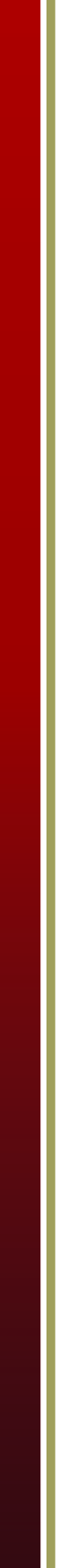 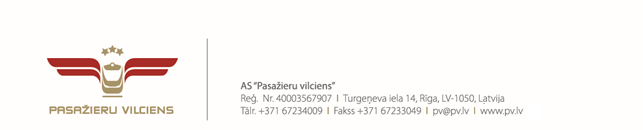 12.09.2019.   Nr. 10.4.L.3/523Sarunu procedūras„Fiziskās apsardzes pakalpojumu nodrošināšana”,iepirkuma identifikācijas numurs Nr. AS "PV"/2019/36 PIEGĀDĀTĀJIEMPiegādātāja jautājums un pasūtītāja sagatavotā atbilde*Saglabāts jautājuma oriģināltekstsValdes priekšsēdētājs								R.J.GrigulisEzeriņš67233807Šis dokuments ir parakstīts ar drošu elektronisko parakstu un satur laika zīmoguNr.p.k.Piegādātāja jautājums*Pasūtītāja atbilde1.Nolikuma punkts 7.1.5 paredz, ka pretendentam jābūt spēkā esošai profesionālās civiltiesiskās atbildības apdrošināšanas polisei, kuras limits ir ne mazāks kā 500 000,00 EUR. Apdrošināšanas polises kopija jāpievieno piedāvājuma dokumentiem.
Vai derēs apliecinājumu no (apdrošināšanas sabiedrības  nosaukums) ka līguma slēgšanas tiesību piešķiršanas gadījumā, polise ar minētu limitu tiks nodrošināta?Sarunu procedūras nolikuma 7.1. punktā  noteikti gadījumi, kad pretendents tiek izslēgts  no turpmākas dalības iepirkuma procedūrā. 7.1.5. punktā kā izslēgšanas iemesls noteikts spēkā esošas profesionālās civiltiesiskās atbildības apdrošināšanas polises, kuras limits ir ne mazāks kā 500 000,00 EUR, neesamība.Minētā sarunu procedūras nolikumā ietvertā prasība ir pretendentu atlases prasība, tādēļ pretendentam minētajai polisei jābūt spēkā esošai piedāvājuma iesniegšanas dienā. Sarunu procedūras nolikums neparedz iespēju iesniegt apdrošināšanas sabiedrības apliecinājumu, ka līguma slēgšanas tiesību piešķiršanas gadījumā polise ar minētu limitu tiks nodrošināta.